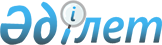 О внесении изменений в постановление Правительства Республики Казахстан от 5 мая 2000 года N 674
					
			Утративший силу
			
			
		
					Постановление Правительства Республики Казахстан от 21 апреля 2004 года N 443. Утратило силу - постановлением Правительства РК от 27 августа 2005 г. N 889 (вводится в действие с 1 января 2006 г.).
      Сноска. Утратило силу постановлением Правительства РК от 27.08.2005 № 889 (вводится в действие с 01.01.2006).
      Правительство Республики Казахстан постановляет: 
      1. Внести в постановление  Правительства Республики Казахстан от 5 мая 2000 года N 674 "О мерах по обеспечению лекарственными средствами по видам заболеваний и специализированными продуктами детского и лечебного питания отдельных категорий населения" (САПП Республики Казахстан, 2000 г., N 21, ст. 236) следующие изменения: 
      в преамбуле слова "В соответствии с  Законом  Республики Казахстан от 19 мая 1997 года "Об охране здоровья граждан в Республике Казахстан" исключить; 
      в пункте 2 слова ", препаратов и увеличивать нормы отпуска лекарственных средств и специализированного питания отдельным категориям населения, предусмотренных настоящим постановлением" заменить словами "и отдельных категорий населения, при амбулаторном лечении которых лекарственные средства и специализированные продукты детского и лечебного питания отпускаются бесплатно, утверждаемый уполномоченным органом в области здравоохранения"; 
      в Правилах обеспечения лекарственными средствами по видам заболеваний и специализированными продуктами детского и лечебного питания отдельных категорий населения, утвержденных указанным постановлением: 
      в тексте слова "территориальные органы здравоохранения", "территориальными финансовыми органами" и "территориальные финансовые органы" заменить соответственно словами "местные органы государственного управления здравоохранением", "местными исполнительными органами" и "местные исполнительные органы"; 
      в пункте 1 слова "в соответствии с перечнем видов заболеваний отдельных категорий населения, при амбулаторном лечении которых лекарственные средства, специализированное детское и лечебное питание по рецептам врачей отпускаются бесплатно, перечисленных в приложении 1" исключить; 
      пункты 2 и 3 изложить в следующей редакции: 
      "2. Для бесплатного обеспечения лекарственными средствами и специализированным питанием в порядке, установленном законодательством в области государственных закупок, осуществляется выбор юридических или физических лиц (далее - поставщик), осуществляющих розничную реализацию лекарственных средств и специализированных продуктов детского и лечебного питания, с учетом необходимости обеспечения доступности лекарственной помощи гражданам по месту их жительства. 
      3. Бесплатный отпуск лекарственных средств и специализированного питания осуществляется поставщиками по рецептам врачей организаций здравоохранения, оказывающих амбулаторно-поликлиническую помощь (далее - медицинские организации)."; 
      пункт 5 исключить; 
      в абзаце втором пункта 7 слова "по установленным нормам отпуска согласно приложению 2" исключить; 
      в абзаце первом пункта 9 слово "(аналога)" исключить; 
      в пункте 13 слова "полученных в рамках государственного заказа" заменить словами "направленных на обеспечение лекарственными средствами и специализированным питанием"; 
      приложения 1, 2 к Правилам обеспечения лекарственными средствами по видам заболеваний и специализированными продуктами детского и лечебного питания отдельных категорий населения исключить. 
      2. Настоящее постановление вступает в силу со дня подписания. 
					© 2012. РГП на ПХВ «Институт законодательства и правовой информации Республики Казахстан» Министерства юстиции Республики Казахстан
				
Премьер-Министр  
Республики Казахстан  